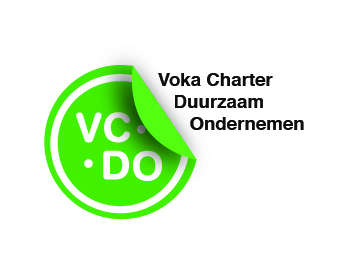 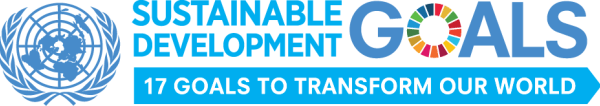 17 duurzame ontwikkelingsdoelstellingen van de VNBij de opmaak van het actieplan wordt uitgegaan van de 17 Duurzame ontwikkelingsdoelstellingen van de VN geclusterd binnen de 5 P’s: Vrede, Mensen, Planeet, Welvaart en Partnerschap. De doelstellingen en subdoelstellingen moeten de komende 15 jaar aanzetten tot actie in domeinen die van cruciaal belang zijn voor de mensheid en de planeet. De onderlinge verbondenheid en de geïntegreerde aard van de Duurzame Ontwikkelingsdoelstellingen zijn van cruciaal belang willen we ervoor zorgen dat het doel van de nieuwe Agenda wordt gerealiseerd. Als we erin slagen om al onze ambities van de Agenda waar te maken, zal het leven van iedereen aanzienlijk worden verbeterd en zal onze wereld een positieve transformatie ondergaan.VREDE We zijn vastberaden om vreedzame, rechtvaardige en inclusieve maatschappijen op te bouwen, die vrij zijn van angst en geweld. Geen duurzame ontwikkeling zijn zonder vrede en geen vrede zonder duurzame ontwikkeling.MENSEN We zijn vastberaden om een einde te maken aan armoede en honger, in al hun vormen en dimensies, en te verzekeren dat alle mensen hun potentieel ten volle kunnen ontwikkelen in waardigheid en gelijkheid en in een gezonde omgeving.WELVAART We zijn vastbesloten om te verzekeren dat alle mensen een voorspoedig en bevredigend leven kunnen leiden en dat economische, sociale en technologische vooruitgang zich voordoet in harmonie met de natuur.PLANEETWe zijn vastberaden om de planeet tegen aftakeling te beschermen, onder meer door duurzame consumptie en productie, waarbij we haar natuurlijke hulpbronnen duurzaam beheren en dringend actie tegen klimaatverandering ondernemen, zodat de planeet kan voldoen aan de behoeften van huidige en toekomstige generaties.PARTNERSCHAP We zijn vastbesloten om de middelen te mobiliseren die nodig zijn om deze Agenda te implementeren via een vernieuwd mondiaal partnerschap voor duurzame ontwikkeling, dat op het idee van een versterkte mondiale solidariteit gebaseerd is, dat in het bijzonder op de behoeften van de armsten en meest kwetsbaren toegespitst is en waaraan alle landen, belanghebbenden en volkeren samenwerken.VREDEVREDEVREDE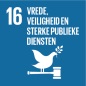 BEVORDER VREEDZAME EN INCLUSIEVE SAMENLEVINGEN MET HET OOG OP DUURZAME ONTWIKKELING, VERZEKER TOEGANG TOT JUSTITIE VOOR IEDEREEN EN CREËER OP ALLE NIVEAUS DOELTREFFENDE, VERANTWOORDELIJKE EN OPEN INSTELLINGENGoede dialoog werkgever-werknemerSociale vrede /sociaal overlegGoede dialoog bedrijf – omgeving/maatschappijKlachtenbehandelingBehoorlijk bestuur / corporate governance	Beleidsverklaring – visie/missieAspectenanalyseStakeholderanalysePrestatie-indicatoren definiëren Conformiteit met de wetgeving aantoonbaar makenMENSENMENSENMENSEN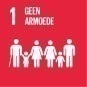 BEËINDIG ARMOEDE OVERAL EN IN AL HAAR VORMEN.Engagement in duurzame projecten (lokaal en internationaal)Ethisch verantwoorde handel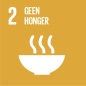 BEËINDIG HONGER, BEREIK VOEDSELZEKERHEID EN VERBETERDE VOEDING EN PROMOOT DUURZAME LANDBOUW Engagement in duurzame projecten (lokaal en internationaal)Ethisch verantwoorde handelVoedselveiligheidDuurzame landbouw - Duurzame voedselproductie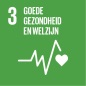 VERZEKER EEN GOEDE GEZONDHEID EN PROMOOT WELVAART VOOR ALLE LEEFTIJDENVeilige werkomgevingProductveiligheidGezondheidsbeleid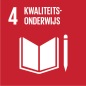 VERZEKER GELIJKE TOEGANG TOT KWALITEITSVOL ONDERWIJS EN BEVORDER LEVENSLANG LEREN VOOR IEDEREEN Opleiding werknemers - Levenslang lerenWerkplekleren/duaal leren - Stages (lokaal en internationaal)LoopbaanontwikkelingEngagement in internationale opleidingsprojecten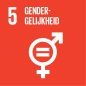 BEREIK GENDERGELIJKHEID EN EMPOWERMENT VOOR ALLE VROUWEN EN MEISJES Diversiteit en gelijke kansenEngagement in diversiteitsprojecten (lokaal en internationaal)WELVAARTWELVAARTWELVAART--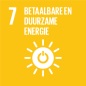 VERZEKER TOEGANG TOT BETAALBARE, BETROUWBARE, DUURZAME EN MODERNE ENERGIE VOOR IEDEREEN Hernieuwbare energieDuurzame energieproductieEngagement in duurzame energieprojecten 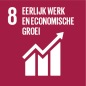 BEVORDER AANHOUDENDE, INCLUSIEVE EN DUURZAME ECONOMISCHE GROEI, VOLLEDIGE EN PRODUCTIEVE TEWERKSTELLING EN WAARDIG WERK VOOR IEDEREEN Kwaliteit van het werk en de werkomgevingEvenwicht werk/privé 	Interne communicatie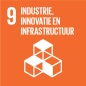 BOUW VEERKRACHTIGE INFRASTRUCTUUR, BEVORDER INCLUSIEVE EN DUURZAME INDUSTRIALISERING EN STIMULEER INNOVATIE Kwaliteit van de leefomgevingGeurhinder/LuchtemissiesGeluid / trillingenBodemverontreinigingVisuele integratieMobiliteitVrachtvervoer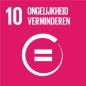 DRING ONGELIJKHEID IN EN TUSSEN LANDEN TERUG Engagement in duurzame projectenEthisch verantwoorde handelPLANEETPLANEETPLANEET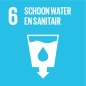 VERZEKER TOEGANG EN DUURZAAM BEHEER VAN WATER EN SANITATIE VOOR IEDEREEN WaterverontreinigingDuurzaam watergebruikEngagement in internationale waterprojecten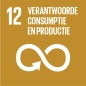 VERZEKER DUURZAME CONSUMPTIE- EN PRODUCTIEPATRONEN.Integratie van duurzaamheid in het beleid	Duurzame productontwikkelingDuurzaam aankoopbeleidDuurzaam investeringsbeleidDuurzaam voorraadbeheerSluiten materiaalstromenDuurzaam grondstoffenbeheer 	ProcesoptimalisatieGrondstoffengebruikDuurzaam verpakkenAfvalreductie / verwerking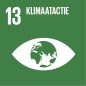 NEEM DRINGEND ACTIE OM DE KLIMAATVERANDERING EN HAAR IMPACT TE BESTRIJDEN Rationeel energiegebruikReductie broeikasgassen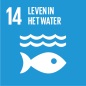 BEHOUD EN MAAK DUURZAAM GEBRUIK VAN DE OCEANEN, DE ZEEËN EN DE MARITIEME HULPBRONNEN Reductie waterverontreinigingEngagement in (internationale) projecten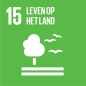 BESCHERM, HERSTEL EN BEVORDER HET DUURZAAM GEBRUIK VAN ECOSYSTEMEN, BEHEER BOSSEN DUURZAAM, BESTRIJD WOESTIJNVORMING EN LANDDEGRADATIE EN DRAAI HET TERUG EN ROEP HET VERLIES AAN BIODIVERSITEIT EEN HALT TOE BiodiversiteitDuurzaam ruimtegebruikPARTNERSCHAPPARTNERSCHAPPARTNERSCHAP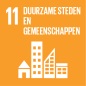 MAAK STEDEN EN MENSELIJKE NEDERZETTINGEN INCLUSIEF, VEILIG, VEERKRACHTIG EN DUURZAAM Risico beheersing 	Milieurisico’sOrde en netheidNoodprocedures - disaster recovery planning	Externe communicatieMaatschappelijk engagement	Relatie met de buurt en de maatschappijOndersteunen lokale economieCultureel engagementBehoud van erfgoedMobiliteit : Woon-werkverkeer en dienstverplaatsingen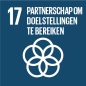 VERSTERK DE IMPLEMENTATIEMIDDELEN EN REVITALISEER HET WERELDWIJD PARTNERSCHAP VOOR DUURZAME ONTWIKKELING Engagement in internationale projecten / samenwerkingenEthische handelTechnologische uitwisselingGoede doelen